Решение № 70 от 20 июня 2017 г. О согласовании установки ограждающего устройства на придомовой территории многоквартирного дома по адресу: улица Солнечногорская, дом 14, корпус 1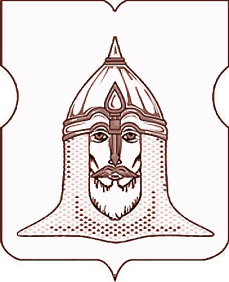 СОВЕТ ДЕПУТАТОВМУНИЦИПАЛЬНОГО ОКРУГА ГОЛОВИНСКИЙРЕШЕНИЕ 20 июня 2017 года № 70О согласовании установки ограждающего устройства на придомовой территории многоквартирного дома по адресу: улица Солнечногорская, дом 14, корпус 1В соответствии с пунктом 5 части 2 статьи 1 Закона города Москвы от 11 июля 2012 года № 39 «О наделении органов местного самоуправления муниципальных округов в городе Москве отдельными полномочиями города Москвы», постановлению Правительства Москвы от 2 июля 2013 года, № 428-ПП «О Порядке установки ограждений на придомовых территориях в городе Москве», рассмотрев обращение уполномоченного лица и протокол общего собрания собственников помещений в многоквартирном доме по адресу: улица Солнечногорская, дом 14, корпус 1,Советом депутатов принято решение:1.  Согласовать установку ограждающего устройства (автоматический шлагбаум) на придомовой территории многоквартирного дома по адресу: улица Солнечногорская, дом 14, корпус 1, согласно, прилагаемому проекту (приложение).2. Определить, что:2.1.      Собственниками помещений, указанных в пункте 1 настоящего решения должны быть обеспечены условия круглосуточного и беспрепятственного проезда на придомовую территорию пожарной техники, транспортных средств правоохранительных органов, скорой медицинской помощи, служб Министерства Российской Федерации по делам гражданской обороны, чрезвычайным ситуациям и ликвидации последствий стихийных бедствий, организаций газового хозяйства, коммунальных и других оперативных служб;2.2.      Содержание ограждающего устройства будет осуществляться за счет собственных средств собственников помещений многоквартирного дома, указанного в пункте 1 настоящего решения.3. Администрации муниципального округа Головинский:3.1.    Направить копию настоящего решения в:- Департамент территориальных органов исполнительной власти города Москвы; - управу Головинского района города Москвы;- лицу, уполномоченному на представление интересов собственников помещений в многоквартирном доме по адресу: улица Солнечногорская, дом 14, корпус 1 по вопросам, связанным с установкой ограждающего устройства и его демонтажем.3.2.    Опубликовать настоящее решение в бюллетене «Московский муниципальный вестник» и разместить на официальном сайте органов местного самоуправления муниципального округа Головинский www.nashe-golovino.ru.4. Настоящее решение вступает в силу со дня его принятия.5. Контроль исполнения настоящего решения возложить на главу муниципального округа Головинский - Архипцову Н.В и председателя комиссии по благоустройству, реконструкции, землепользованию и охране окружающей среды – депутата Борисову Е.Г.Главамуниципального округа Головинский                                                     Н.В. АрхипцоваПриложениек решению Совета депутатов муниципального округа Головинский от 20 июня 2017 года № 70Проект размещения ограждающего устройствана придомовой территории многоквартирного домапо адресу: улица Солнечногорская, дом 14, корпус 1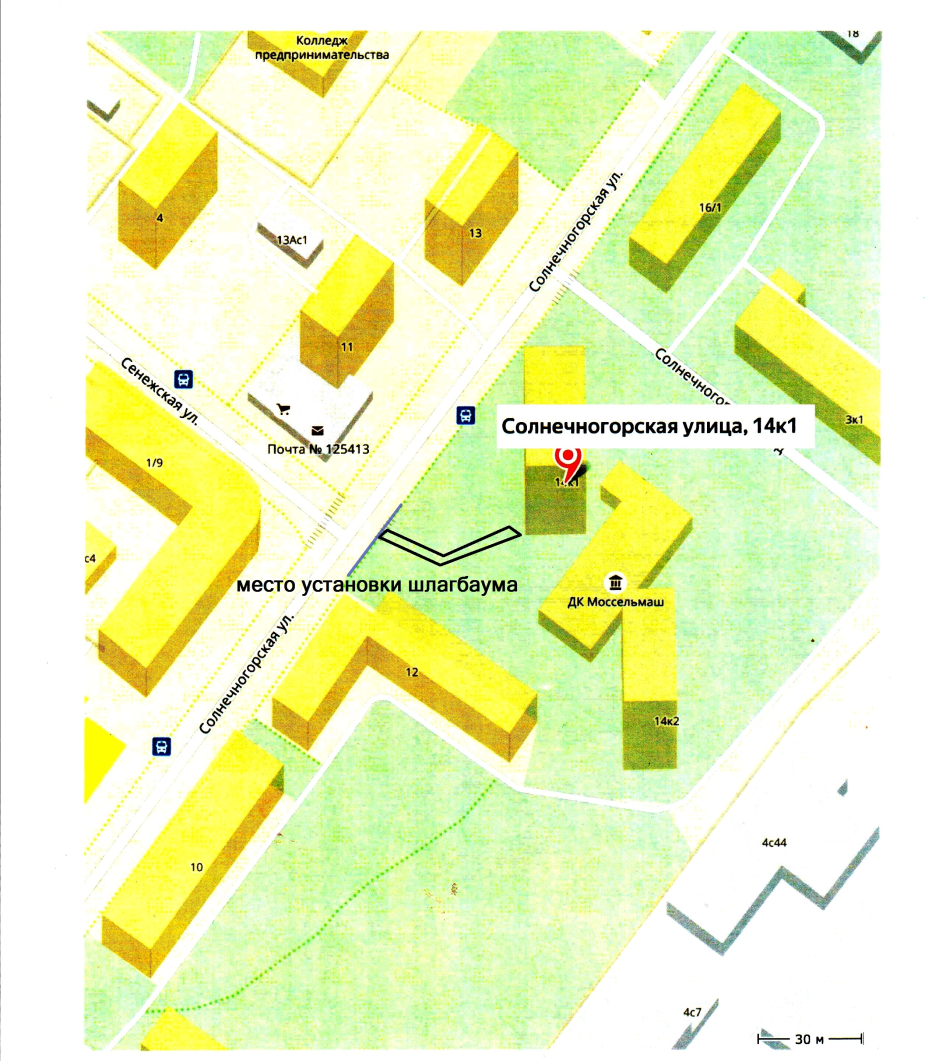 